Maréchal Leclerc de Hauteclocque – Château du Loir - Montval sur Loir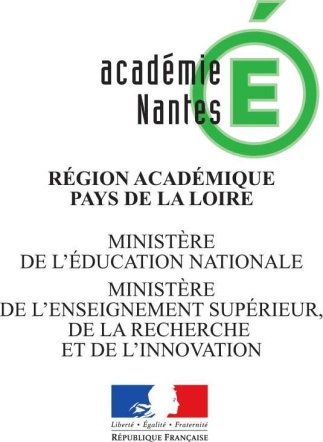 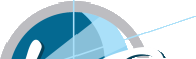 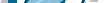 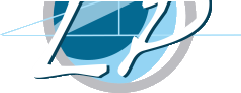 LISTE DES FOURNITURES 2022 – 2023BAC PRO COMMERCEL’ensemble des fournitures demandées est utilisé pour les trois (3) années de formation.Rue du Grand Douai – BP 30124 CHATEAU DU LOIR72500 MONTVAL SUR LOIRTél. 02 43 44 01 85 - Fax. 02 43 44 36 76e.mail : ce.0720013Y@ac-nantes.fr -   site du lycée : http://lp-chateauduloir.frMATIERESFOURNITURESPour toutes les matièresles 4 stylos rouge, vert, noir et bleu- 1 crayon papier HB- Blanco « Tipp-ex », effaceur- surligneurs- crayons de couleur et feutres- colle / ciseaux- crayon papier / gomme- règle plate et équerre, rapporteur, compas- 1 cahier de brouillon- 1 agenda (obligatoire)- 1 clé USB1 adresse internet valide (une adresse professionnelle)FRANÇAIS1 cahier grands carreaux (29 x 32)Copies simples et doubles grands carreauxHISTOIRE-GEOGRAPHIE1 cahier grands carreaux (29 x 32)Copies simples et doubles grands carreauxANGLAIS - 1 Porte-vuesESPAGNOL ou ALLEMAND- 1 cahier grands carreaux (29 x 32)  MATHEMATIQUESEt     SCIENCES	- 2 classeurs souple format A4 – largeur dos : 4 cm- 100 pochettes transparentes perforées – format A4- 100 feuilles simples petits ou grands carreaux (au choix) format A4- 100 feuilles doubles petits ou grands carreaux (au choix) format A4 - 1 calculatrice graphique Casio 25 PRO + EEDUCATION ARTISTIQUE- 1 Porte-vues de 60- 1 pochette canson format A3- 1 crayon à papier de la marque BIC crayon à papier CRITERIUM ou Staedler (ne pas prendre Evolution)- 1 feutre FIN NOIR : pilot – fineliner SW PPF, extra fin, noir ou fineliner triplus « brillant colours »- Crayon de couleur : stabilo, Staedler, Faber Castel ou « BIC intensity ! » (ne pas prendre Evolution)P.S.E.- 1 porte-vues (160 vues)EDUCATION PHYSIQUE1 tenue de sport1 paire de chaussures de sport GESTION COMMERCIALEET  ÉCONOMIE - DROIT1 trieur 12 intercalaires minimumCopies simples et doubles grands formats (21 x 29,7) pour toute l’année1 ramette de 500 feuilles blanches A4 de 80g1 calculatrice obligatoire pour les cours de commerce1 montre en état de marche1 clé USB 1 GO minimum1 paire d’écouteurs1 répertoire alphabétique A4 (21x29.7) 192 pages